Дата: 13 мая Класс: 4 Тема урока: Привет, солнце! ПовторениеВ тетрадях записываем число:Wednesday, the thirteenth of MayClassworkTheme: Hello, sunshine!Cтр. 128Повторить вопросительные слова в синей рамке.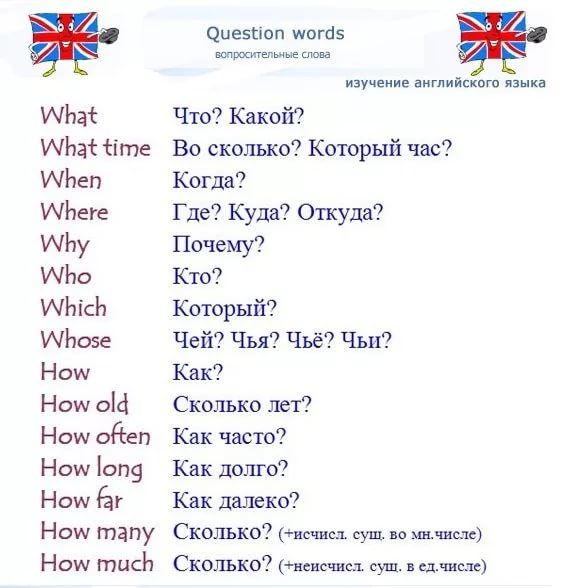 Вместо звездочек вставить вопросительные слова.1. *** sits next to Frank? Clara.2. *** does the boy come from? — From Newcastle.3. *** old are her children? — Seven and ten.4. *** is Peter’s birthday? — In April, I think.5. *** much is the shirt? — It’s twenty pounds.6. *** is best at playing tennis? — Bob.7. *** are you going? — To my friends.